ПОЯСНИТЕЛЬНАЯ ЗАПИСКАк проекту решения Думы города-курорта Кисловодска«Об утверждении Положения о муниципальном земельном контроле на территории муниципального образования города-курорта Кисловодска»Проект решения Думы города – курорта Кисловодска «Об утверждении Положения о муниципальном земельном контроле на территории муниципального образования города-курорта Кисловодска» выносится на заседание Думы города - курорта Кисловодска в соответствии с Гражданским кодексом Российской Федерации, федеральными законами от 06.10.2003 №131-ФЗ «Об общих принципах организации местного самоуправления в Российской Федерации», от 31.07.2020 № 248-ФЗ «О государственном контроле (надзоре) и муниципальном контроле в Российской Федерации», Уставом городского округа города-курорта Кисловодска Ставропольского края.Согласно п. 4. ст. 98 Федерального закона от 31.07.2020 № 248-ФЗ «О государственном контроле (надзоре) и муниципальном контроле в Российской Федерации» положения о видах регионального государственного контроля (надзора), положения о видах муниципального контроля подлежат утверждению до 1 января 2022 года.	В соответствии с п.п. 4 п. 2. ст. 3 Порядок организации и осуществления государственного контроля (надзора), муниципального контроля устанавливается для вида муниципального контроля - положением о виде муниципального контроля, утверждаемым представительным органом муниципального образования.Председатель комитетаимущественных отношений               администрации города-курорта Кисловодска                                     М.М.Войтов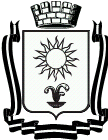 КОМИТЕТИМУЩЕСТВЕННЫХОТНОШЕНИЙАДМИНИСТРАЦИИГОРОДА-КУРОРТА КИСЛОВОДСКА357000 г. Кисловодскпр. Победы, 25, тел. 2-22-72ИНН 2628009601/КПП 262801001ОГРН 1022601311281, ОКПО 22103108____________    №  ____________